Срок проведения независимой антикоррупционной экспертизы по настоящему нормативному правовому акту, устанавливается с 01.12.2023 по 14.12.2023 гг.	Результаты независимой антикоррупционной экспертизы отражаются в заключении по форме, утвержденной Министерством юстиции Российской Федерации, согласно Приложению № 2 к Порядку проведения антикоррупционной экспертизы нормативных правовых актов и проектов нормативных правовых актов органов местного самоуправления Боготольского района, утвержденному Решением районного Совета депутатов от 13.03.2018 № 18-133. 	В заключении по результатам независимой антикоррупционной экспертизы должны быть указаны выявленные в нормативном акте или в проекте нормативного акта коррупциогенные факторы и предложены способы их устранения.	Лицо, проводившее независимую антикоррупционную экспертизу, вправе направить органу (должностному лицу), уполномоченному на издание (принятие) либо издавшему (принявшему) нормативный акт, заключение по почте, курьером либо в виде электронного документа на адрес электронной почты: brsd-14@mail.ruПРОЕКТ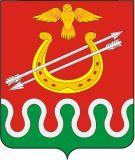 КРАСНОЯРСКИЙ КРАЙБОГОТОЛЬСКИЙ РАЙОННЫЙ СОВЕТ ДЕПУТАТОВг. БОГОТОЛРЕШЕНИЕ14.12.2023										№ 31-______О ВНЕСЕНИИ ИЗМЕНЕНИЙ В РЕШЕНИЕ БОГОТОЛЬСКОГО РАЙОННОГО СОВЕТА ДЕПУТАТОВ ОТ 03.03.2016 № 4-44 «ОБ УТВЕРЖДЕНИИ ПОРЯДКА УВОЛЬНЕНИЯ (ОСВОБОЖДЕНИЯ ОТ ДОЛЖНОСТИ) В СВЯЗИ С УТРАТОЙ ДОВЕРИЯ ЛИЦ, ЗАМЕЩАЮЩИХ МУНИЦИПАЛЬНЫЕ ДОЛЖНОСТИ» В соответствии с Федеральным законом от 06.10.2003 № 131-ФЗ «Об общих принципах организации местного самоуправления в Российской Федерации», Федеральным законом от 25.12.2008 № 273-ФЗ «О противодействии коррупции», «Федеральным законом от 07.02.2011 № 6-ФЗ «Об общих принципах организации и деятельности контрольно-счетных органов субъектов Российской Федерации, федеральных территорий и муниципальных образований», руководствуясь статьей 21, 25 Устава Боготольского района Красноярского края, Боготольский районный Совет депутатов РЕШИЛ:1. Внести в Приложение к Решению Боготольского районного Совета депутатов от 03.03.2016 № 4-44  «Об утверждении Порядка увольнения (освобождения от должности) в связи с утратой доверия лиц, замещающих муниципальные должности» следующие изменения: 1.1. пункт 1 после слов «О противодействии коррупции» дополнить словами «Федеральным законом от 07.02.2011 № 6-ФЗ «Об общих принципах организации и деятельности контрольно-счетных органов субъектов Российской Федерации, федеральных территорий и муниципальных образований»»;1.2. абзац первый пункта 3, подпункты 1, 2 пункта 3 изложить в следующей редакции:«3.  Лицо, замещающее муниципальную должность,  в порядке, предусмотренном федеральными конституционными законами, федеральными законами, законами Красноярского края, муниципальными нормативными правовыми актами, подлежит увольнению (освобождению от должности) в связи с утратой доверия в следующих случаях, предусмотренных статьей 13.1 Федерального закона от 25.12.2008 № 273-ФЗ «О противодействии коррупции»:1) непринятия лицом мер по предотвращению и (или) урегулированию конфликта интересов, стороной которого оно является, за исключением случаев, установленных федеральными законами.2) непредставления лицом сведений о своих доходах, об имуществе и обязательствах имущественного характера, а также о доходах, об имуществе и обязательствах имущественного характера своих супруги (супруга) и несовершеннолетних детей, представления заведомо неполных сведений, за исключением случаев, установленных федеральными законами, либо представления заведомо недостоверных сведений, если иное не установлено федеральными законами;»;1.3. подпункт 3.3. изложить в следующей редакции:«3.3. Глава Боготольского района, депутат Боготольского районного Совета депутатов, осуществляющий свои полномочия на постоянной основе, Председатель Боготольского районного Совета депутатов, Председатель Контрольно-счетного органа Боготольского района, помимо случаев, указанных в пункте 3 настоящего Порядка, подлежат освобождению от должности, их полномочия прекращаются досрочно в связи с утратой доверия в случае нарушения запрета открывать и иметь счета (вклады), хранить наличные денежные средства и ценности в иностранных банках, расположенных за пределами территории Российской Федерации, владеть и (или) пользоваться иностранными финансовыми инструментами, установленного статьей 7.1 Федерального закона от 25.12.2008 № 273-ФЗ «О противодействии коррупции», за исключением случаев, установленных федеральными законами.»;1.4. пункты «3.4., 3.5» исключить;1.5. в пунктах 4, 5 после слов «(освобождения от должности)» дополнить словами «, досрочном прекращении полномочий»;1.6. в подпункте 6.1.:- в абзаце первом после слов «Главы Боготольского района» дополнить  словами «, Председателя Боготольского районного Совета депутатов, депутата Боготольского районного Совета депутатов, осуществляющего свои полномочия на постоянной основе, Председателя Контрольно-счетного органа Боготольского района,»;- подпункты «3), 4)» изложить в следующей редакции:«3) Общественными палатами (советами);4) средствами массовой информации.»;1.7. дополнить подпунктами «6.2., 6.3.» следующего содержания:«6.2. Решение об увольнении (освобождении от должности) в связи с утратой доверия лиц, замещающих муниципальные должности, принимается Боготольским районным Советом депутатов.Вышеуказанное Решение Боготольского районного Совета депутатов считается принятым, если за него проголосовало не менее двух третей от установленной численности депутатов Боготольского районного Совета депутатов.6.3. Решение о досрочном прекращении полномочий (освобождении от должности) Главы Боготольского района в связи с утратой доверия принимается с учетом особенностей, предусмотренных статьей 74.1. Федерального Закона от 06.10.2003 № 131-ФЗ «Об общих принципах организации местного самоуправления.»;1.8. абзац первый пункта 7 после слов «(освобождения от должности)» дополнить словами «, досрочном прекращении полномочий»;1.9. в абзаце первом пункта 9 слова «в связи с утратой доверия лиц, замещающих муниципальные должности,» заменить словами «досрочном прекращении полномочий в связи с утратой доверия депутата Боготольского районного Совета депутатов, Председателя Контрольно-счетного органа Боготольского района»;1.10. в пункте 10 после слов «(освобождения от должности)» дополнить словами «, досрочном прекращении полномочий»;1.11. в пункте 11 после слов «Копия решения об увольнении» дополнить словами «(освобождения от должности), досрочном прекращении полномочий»;1.12. в пункте 12 после слов «(освобождения от должности)» дополнить словами «, досрочном прекращении полномочий»;1.13. в пункте 13 слова «меры ответственности в виде увольнения» заменить словами «взыскания в виде увольнения»;1.14. дополнить пунктом 14 следующего содержания:«14. Лицо, замещающее муниципальную должность, освобождается от ответственности за несоблюдение ограничений и запретов, требований о предотвращении или об урегулировании конфликта интересов и неисполнение обязанностей, установленных Федеральным законом от 25.12.2008 № 273-ФЗ «О противодействии коррупции» и другими федеральными законами в целях противодействия коррупции, в случае, если несоблюдение таких ограничений, запретов и требований, а также неисполнение таких обязанностей признается следствием не зависящих от указанного лица обстоятельств в порядке, предусмотренном частями 3-6 статьи 13 Федерального закона от 25.12.2008 № 273-ФЗ «О противодействии коррупции».».2. Контроль за исполнением Решения возложить на постоянную комиссию по законодательству и местному самоуправлению (Председатель – Петрова Н.Б.).3. Решение вступает в силу со дня, следующего за днем его официального опубликования в периодическом печатном издании «Официальный вестник Боготольского района» и подлежит размещению на официальном сайте Боготольского района в сети Интернет  www.bogotol-r.ru.Председатель Боготольскогорайонного Совета депутатовГлава Боготольского районаГлава Боготольского района______________ В.О. Усков______________ В.О. Усков____________ Н.В. Бакуневич____________ Н.В. Бакуневич